Вечерние группыПредмет: Окружающий мир (педагог: Калиновская М. В.)Группы «Смородинки», «Рябинки», «Бабочки», «Бусинки»29.04.2020 гТема по Окружающему миру:  «Музыкальные инструменты»Музыка окружает нас везде: шум ветра, моря, биение сердца… Она очень нравится каждому человеку и  благотворно на него влияет. Человек научился изготавливать различные музыкальные инструменты. Музыкальные инструменты представляют собой предметы, с помощью которых можно извлечь музыкальные звуки, что позволяет воспроизводить музыкальное произведение. История создания музыкальных инструментов уходит вглубь веков, и точно никто не может сказать, когда на самом деле появился первый музыкальный инструмент.Давайте сегодня познакомимся с некоторыми из них и запомним их название!                           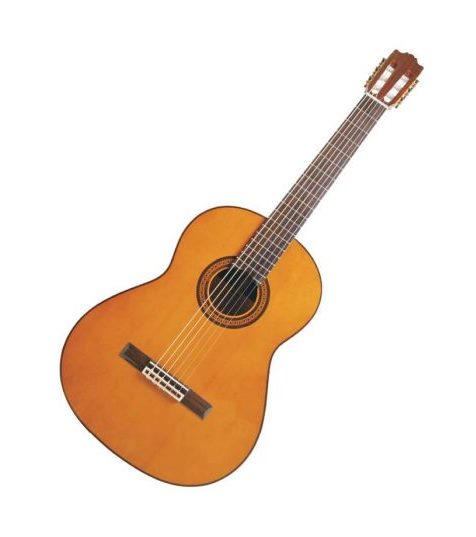 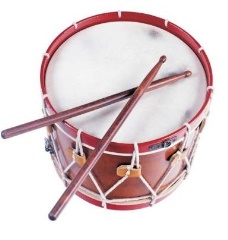 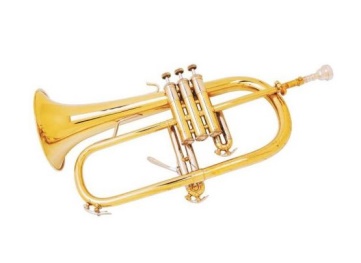 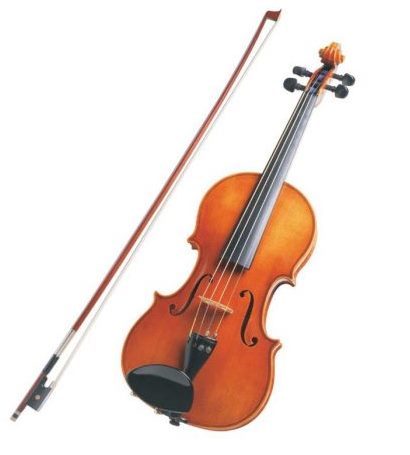    ГИТАРА                    БАРАБАН                ТРУБА                  СКРИПКА							        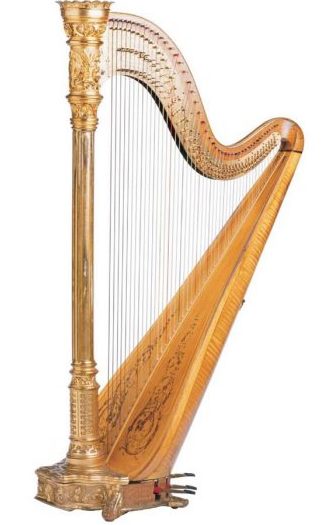 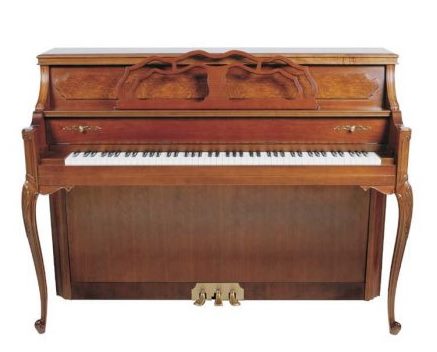 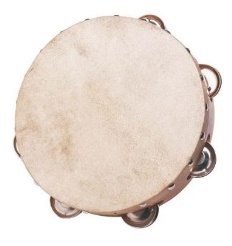 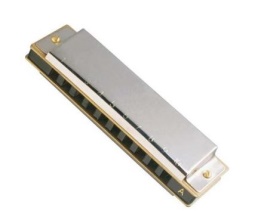 АРФА	       ПИАНИНО              	     БУБЕН        ГУБНАЯ ГАРМОНИКА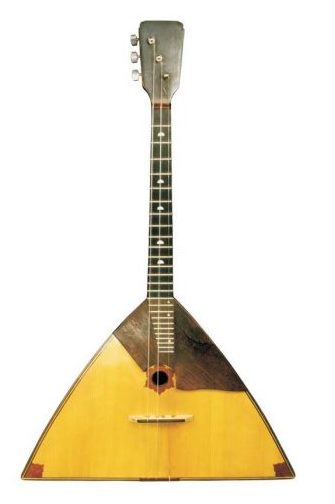 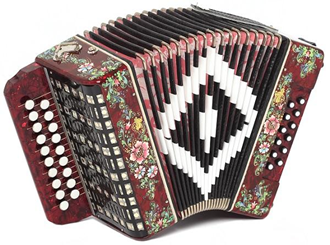 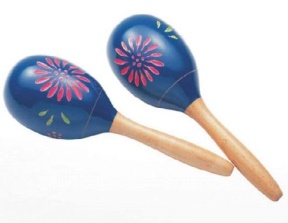 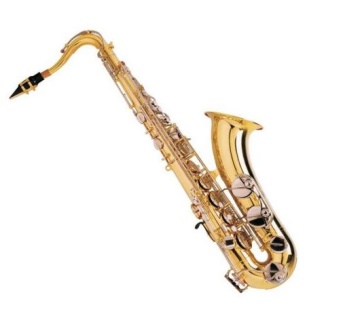 БАЛАЛАЙКА          	ГАРМОНЬ	       МАРАКАСЫ              САКСОФОНПо желанию посмотрите и послушайте звучание разных музыкальных инструментов на видео, пройдя по следующей ссылке на канале Ютуб:    https://youtu.be/UdZaVZRY45EА теперь, чтобы закрепить свои знания музыкальных инструментов, выполни следующие задания в рабочей тетради:1) Задание на стр. 21 - это задание сделайте и вышлите фотографию выполненного задания педагогу по Окружающему миру на электронную почту: mariva73@yandex.ru   или на личную страничку в группы VIBER. WhatsApp.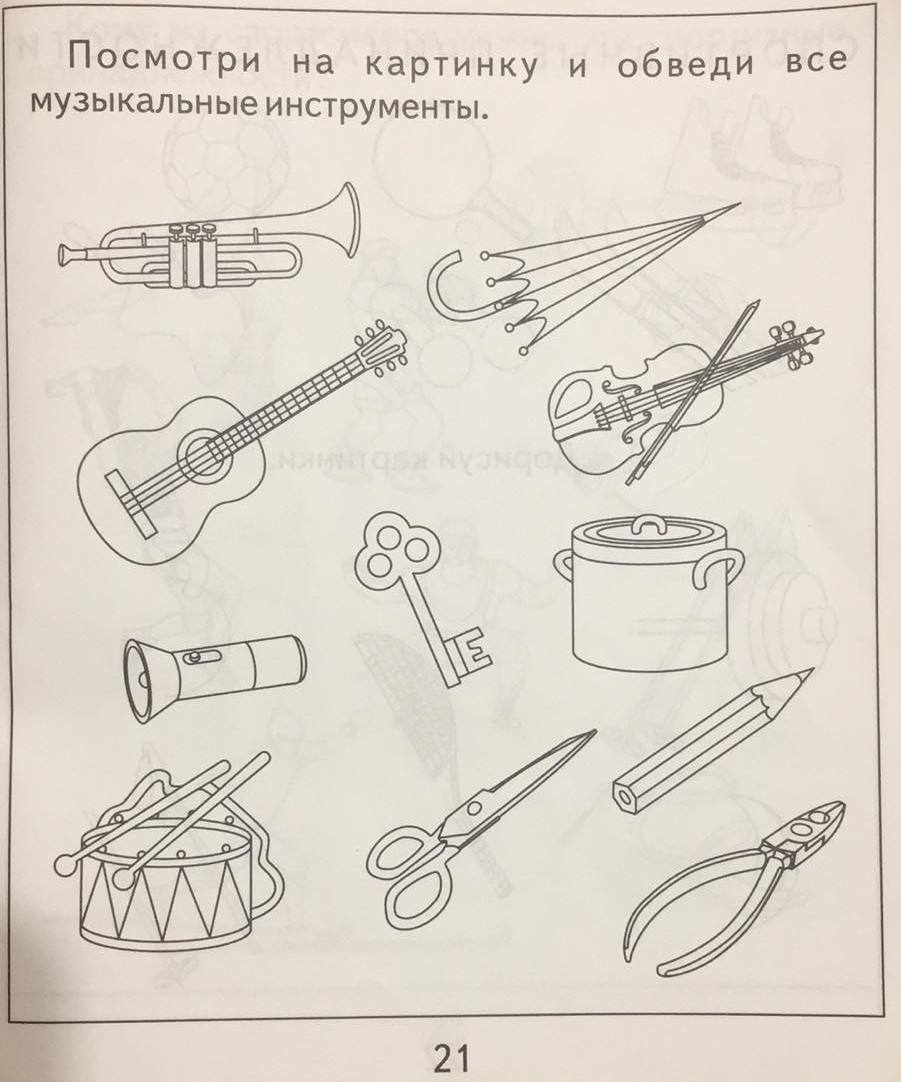 2) Задание на стр.20 – назови каждый музыкальный инструмент и раскрась его. Это задание сделайте по возможности.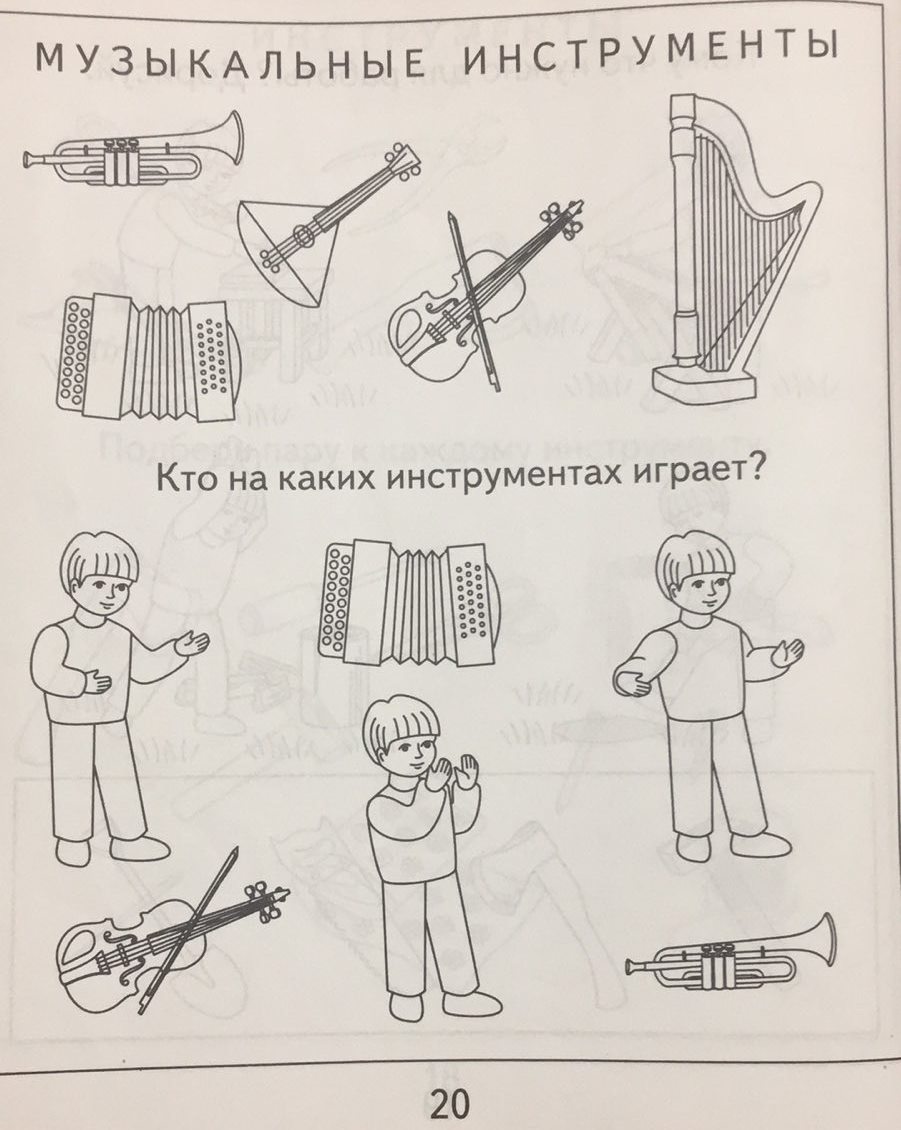 Приятного вам просмотра и успешного выполнения заданий!!!